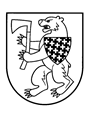 ŠIAULIŲ RAJONO SAVIVALDYBĖS TARYBASPRENDIMASDĖL ŠIAULIŲ RAJONO SAVIVALDYBĖS POŽEMINIO VANDENS MONITORINGO PROGRAMOS 2018–2022 METAMS PATVIRTINIMO2018 m. lapkričio 13 d. Nr. T-325ŠiauliaiVadovaudamasi Lietuvos Respublikos vietos savivaldos įstatymo 16 straipsnio 4 dalimi, Lietuvos Respublikos aplinkos monitoringo įstatymo 8 straipsnio 3 dalimi, Bendrųjų savivaldybių aplinkos monitoringo nuostatų, patvirtintų Lietuvos Respublikos aplinkos ministro 2004 m. rugpjūčio 16 d. įsakymu Nr. D1-436 „Dėl Bendrųjų savivaldybių aplinkos monitoringo nuostatų patvirtinimo“, 11 punktu, Šiaulių rajono savivaldybės taryba nusprendžia: Patvirtinti Šiaulių rajono savivaldybės požeminio vandens monitoringo programą 2018–2022 metams (pridedama).Šis sprendimas skelbiamas Teisės aktų registre ir gali būti skundžiamas Lietuvos Respublikos administracinių bylų teisenos įstatymo nustatyta tvarka.Savivaldybės meras				                        Antanas Bezaras